Aanmelding Treffen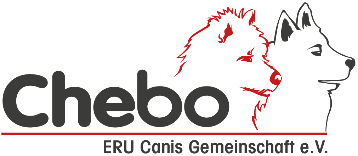 van 26.05. tot 29.05.2023 in NaumburgCamping in Naumburg, Am Schwimmbad 12, 34311 NaumburgAanmelding a.u.b. voor 01.05.2023 sturen naar:          pbaumhauer@dg-email.deNaam:Voornaam:Adres:Postcode/PlaatsTel.:E-Mail:Aantal personenAantal personenVolwassenenKinderenAankomst met:Aankomst met:CaravanCamperTentAndersAankomst op:Vertrek op:HondNaam (volgens stamboom)Paspoort Nr.LoopsNiet loops123456Deelname aan:DatumAnzahlGrillavond26.05.20231. Fokkers seminar met Sophie Strodtbeck (aanvang 09.30 uur)27.05.20232. Fokkers seminar met Sophie Strodtbeck (aanvang 13.30 uur)27.05.2023Ledenvergadering (aanvang 16.00 uur)27.05.2023Gezamenlijk ontbijt28.05.2023Wandeling naar "Himmelsschaukel"28.05.2023